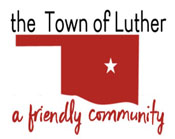 BOARD OF TRUSTEES FOR THE TOWN OF LUTHERREGULAR MEETING AGENDAIn accordance with the Open Meeting Act, Title 25, Section 311 of the Oklahoma Statutes, the Town of Luther, County of Oklahoma, 108 S. Main Street, hereby calls a Regular Meeting of the Luther Board of Trustees, Tuesday, September, 8th, 2020 at 7:00 p.m. at Town Hall, 108 S. Main St., Luther, OK 73054.Call to order.Invocation.Pledge of Allegiance.Roll Call.Determination of a quorum.Approval of the Consent Agenda, Previous Meeting’s Minutes, 08/11/2020 Reg., 08/27/2020 SpcReg, Treasurer’s Report, Review of Claims including Payroll.Trustee Comments.Trustee One (Terry Arps)Consideration, discussion and possible action to purchase Schedule Anywhere Application scheduling software at a rate of $300.00 per year.  Currently (successfully) in use and being paid for "out of pocket" by Chief of Police Leafty.Consideration, discussion and possible action to approve the corrected Town of Luther Fine Schedule which was published with minor errors at the Board’s last meeting.Consideration, discussion and possible action to authorize the Town Manager and Chief of Police to apply for a Justice Assistance Grant through the Oklahoma County District Attorney's Office (District Attorney's Council) of up to $10,000 to be used for Police equipment and or vehicles.Consideration and discussion of the current status of Police Dept. Vehicle Pool and information and recommendations from Chief of Police Leafty on replacement of vehicles approaching their useful life expectancy, and acquisition of replacement vehicles. Consideration, discussion and possible action to authorize repair of the Police Dept.’s 2011 Charger, currently needing replacement of its rack and pinion power steering and other associated components that are worn and need to be replaced. Estimated cost $2200.00 plus. Consideration, discussion and possible action to apply for COVID related reimbursement for the GEOsafe upgrades to Police Dept. computer / communications devices.  GEOsafe provides direct access to medical call information and an automatic mapping feature.  Officers can see other units assigned and call notes which reveal if the residence has a positive COVID test result. Consideration, discussion and possible action to purchase Windows 10 software and additional Random Access Memory (RAM) for seven (7) Police Dept. computers in order to use current and anticipated applications.  Amount will be determined at the board meeting.Trustee Two (Brian Hall)Trustee Three (Trandy Langston)Consideration, discussion and possible action on the proposed Mixed-Use District Ordinance for downtown.Tabled from August 27th meeting.Trustee Four (Jeff Schwarzmeier)Trustee Five (Jenni White)Consideration, discussion and possible action to hire an engineer to identify, analyze and estimate a sewer work project for which we can apply for REAP and CDBG grants. We would be charged a consultation fee.Tabled from August 27th meeting.Consideration, discussion and possible action to give the Mayor the authority to sign the resolution dissolving the Eastern Oklahoma Central Partnership.  Consideration, discussion and possible action to vote to pay Freese and Nichols $4,214 as our part of the Eastern Oklahoma Central Partnership debt for services rendered EOCP for the region's water study.Consideration, discussion and possible action approve/adopt Resolution 2020-17 allowing the ACOG 911 Board to make all votes on 911 business weighted in favor of their city populations.  Consideration, discussion and possible action to have Beth Anne Childs compose a letter to ACOG regarding their call for weighted voting for the ACOG 911 Board.Consideration, discussion and possible action to continue with plans to have Trunk or Treat downtown on Main Street from 5pm to 7pm on Saturday, October 31st.Consideration, discussion and possible action to have the Town of Luther Christmas Tree lighting celebration on Saturday, December 5th, 2020.Consideration, discussion and possible action to move forward with next steps to include a bid to raise the Town of Luther sales tax via vote in Spring 2021.Consideration, discussion and possible action to ask for a quote from Oklahoma LED to change all lights in town owned buildings to LED.Consideration, discussion and possible approval of A RESOLUTION OF THE BOARD OF TRUSTEES OF THE TOWN OF LUTHER, OKLAHOMA, CONCERNING FUNDING PURSUANT TO THE CARES ACT AND THE CORONAVIRUS RELIEF FUND, CONFIRMING THAT IT IS THE POLICY OF THE TOWN THAT ALL PUBLIC SAFETY PERSONNEL COSTS ARE “SUBSTANTIALLY DEDICATED” TO THE COVID-19 RESPONSE EFFORTS OF THE TOWN THROUGHOUT THE ONGOING STATE OF EMERGENCY; AUTHORIZING THE MAYOR AND TOWN STAFF TO PROCEED WITH AN APPLICATION TO THE STATE OF OKLAHOMA FOR REIMBURSEMENT OF COVID-19 RELATED PUBLIC SAFETY PERSONNEL COSTS FOR THE STATED PERIOD; AND AUTHORIZING THE MAYOR AND THE TOWN MANAGER TO EXECUTE ALL DOCUMENTS NECESSARY TO COMPLETE THE APPLICATION AND FUNDING PROCESS.Consideration, discussion and possible action to close Main Street for a Red Dirt Jeep Car Show on Friday October 2nd.New Business: In accordance with the Open Meeting Act, Title 25 O.S. 311.A.9of the Oklahoma Statutes, new business is defined as any matter not known about or which could not have been reasonably foreseen prior to the time of posting the agenda.Citizen participation:  Citizens may address the Board during open meetings on any matter on the agenda prior to the Board taking action on the matter. On any item not on the current agenda, citizens may address the Board under the agenda item Citizen Participation. Citizens should fill out a Citizen’s Participation Request form and give it to the Mayor. Citizen Participation is for information purposes only, and the Board cannot discuss, act or make any decisions on matters presented under Citizens Participation. Citizens are requested to limit their comments to two minutes.Adjourn._______________________________________________Kim Bourns, Town Clerk/Treasurer*Agenda Posted Friday, September 4th, 2020 at Luther Town Hall, on the website at www.townoflutherok.com and on Facebook at The Town of Luther, prior to 7:00 pm.